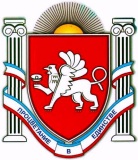 П О С Т А Н О В Л Е Н И Е                                           от  10 августа 2016 года  № 293г. ДжанкойОб утверждении Плана действий  по ликвидации последствийаварийных ситуаций и Порядка ликвидации аварийных ситуацийна системах  электро-, газо-, водо- и теплоснабжения с учетом взаимодействия ресурсоснабжающих организаций, потребителей и служб жилищно-коммунального хозяйства на территории Джанкойского района Республики Крым В соответствии с п.4 ч.1 ст.16 Федерального закона от 06 октября        2003 года № 131-ФЗ «Об общих принципах местного самоуправления                 в Российской Федерации», Федеральным законом от 27 июля 2010 года  № 190 «О теплоснабжении», Постановлением Правительства Российской Федерации от 22 февраля 2012 года № 154  «О требованиях к схемам теплоснабжения, порядку их разработки и утверждения», на основании Постановления Правительства РФ от 08 августа 2012 года № 808 «Об организации теплоснабжения в Российской Федерации и о внесении изменений в некоторые акты Правительства Российской Федерации», Приказа Министерства энергетики РФ от 12 марта 2013 года № 103 «Об утверждении правил оценки готовности к отопительному периоду», Законом Республики Крым                    от 21 августа 2014 года № 54-ЗРК «Об основах местного самоуправления            в Республике Крым», Приказа Федеральной службы по экологическому, технологическому и атомному надзору от 17 июля 2013года № 314 «Об утверждении методических рекомендаций по проверке готовности муниципальных образований к отопительному периоду», распоряжением Совета министров Республики Крым от 14 июня 2016 года № 605-р «Об итогах проведения в Республике Крым отопительного сезона 2015-2016 годов и мерах по обеспечению стабильного функционирования объектов и служб жизнеобеспечения в осенне-зимний период  2016 - 2017 годов», Уставом муниципального образования Джанкойский район Республики Крым, в целях обеспечения координации, оперативного взаимодействия и реагирования организаций всех форм собственности при возникновении нештатных ситуаций (аварий) на объектах энергетики, жилищно-коммунального комплекса, жилищного фонда и социально значимых объектах, администрация Джанкойского района  п о с т а н о в л я е т: 1. Утвердить План действий по ликвидации последствий аварийных ситуаций в системах электро-, водо-, газо-, теплоснабжения и водоотведения с учетом взаимодействия ресурсоснабжающих (далее – РСО), сетевых организаций, потребителей и служб жилищно-коммунального хозяйства всех форм собственности в муниципальном образовании Джанкойский район (приложение № 1).2.Утвердить порядок ликвидации в системах электро-, водо-, газо-, теплоснабжения, водоотведения аварийных ситуаций с учетом взаимодействия ресурсоснабжающих, сетевых организаций, потребителей и служб жилищно-коммунального хозяйства всех форм собственности в муниципальном образовании Джанкойский район  (приложение № 2).3. Утвердить положение о взаимодействии оперативно-диспетчерских и аварийно-восстановительных служб при предоставлении коммунальных услуг (приложение № 3).4. Утвердить расчеты допустимого времени устранения аварийных нарушений теплоснабжения (приложение  №  4).5. Утвердить положение о графиках ограничения, прекращения подачи тепловой энергии потребителям при возникновении (угрозе возникновения) аварийных ситуаций в системе теплоснабжения в муниципальном образовании Джанкойский район (приложение № 5).6. Утвердить порядок проведения мониторинга состояния систем электро-, водо-, газо-, теплоснабжения и водоотведения на объектах жизнеобеспечения и социальной сферы в муниципальном образовании Джанкойский район (приложение  № 6).7. Утвердить схему взаимодействия дежурно-диспетчерских и аварийно-восстановительных служб при возникновении и ликвидации аварий при предоставлении коммунальных услуг в муниципальном образовании Джанкойский район (приложение № 7).8. Утвердить состав оперативно-диспетчерской службы администрации Джанкойского района Республики Крым и служб жизнеобеспечения района (приложение № 8).9. Утвердить список ответственных лиц ресурсоснабжающих организаций муниципального образования Джанкойский район Республики Крым (приложение № 9).10.  Рекомендовать руководителям организаций жилищно-коммунального комплекса и социально значимых объектов в муниципальном образовании Джанкойский район при локализации и ликвидации аварийных и нештатных ситуаций в области жилищно-коммунального комплекса, а также в практической деятельности руководствоваться порядком взаимодействия энергоснабжающих, ресурсоснабжающих, сетевых организаций, потребителей и служб жилищно-коммунального хозяйства всех форм собственности в муниципальном образовании Джанкойский район при ликвидации в системах электро-, водо-, газо-, теплоснабжения, водоотведения аварийных ситуаций.11. Постановление вступает в силу со дня его опубликования на сайте администрации Джанкойского района Республики Крым (djankoiadm.ru).12. Контроль за исполнением данного постановления оставляю за собой.Заместитель главы администрации Джанкойского района                                                                 А.А. Пономаренко Приложение № 1УТВЕРЖДЕНпостановлением  администрации Джанкойского районаот 10 августа 2016 года № 293П Л А Ндействий по ликвидации последствий аварийных ситуаций в системах электро-, водо-, газо- и теплоснабжения, с учетом взаимодействия энергоснабжающих организаций, потребителей и служб жилищно-коммунального хозяйства всех форм собственности на территории муниципального образования Джанкойский район1. Общие положения1.1. План действий по ликвидации последствий аварийных ситуаций в системах электро- водо-, газо- и теплоснабжения, с учетом взаимодействия энергоснабжающих организаций, потребителей и служб жилищно-коммунального хозяйства всех форм собственности (далее - План) разработан в целях координации деятельности должностных лиц администрации Джанкойского района, ресурсоснабжающих организаций, управляющих организаций  при решении вопросов, связанных с ликвидацией последствий аварийных ситуаций на системах жизнеобеспечения населения муниципального образования Джанкойский район.1.2. Настоящий План обязателен для выполнения исполнителями и потребителями коммунальных услуг, тепло-, газо- и ресурсоснабжающими организациями, строительно-монтажными, ремонтными и наладочными организациями, выполняющими строительство, монтаж, наладку и ремонт объектов жилищно-коммунального хозяйства муниципального образования Джанкойский район .       1.3. В настоящем Плане используются следующие основные понятия:2"коммунальные услуги" - деятельность исполнителя коммунальных услуг по холодному водоснабжению, горячему водоснабжению, водоотведению, электроснабжению и отоплению, обеспечивающая комфортные условия проживания граждан в жилых помещениях;"исполнитель" - юридическое лицо, независимо от организационно-правовой формы, а также индивидуальный предприниматель, предоставляющие коммунальные услуги, производящие или приобретающие коммунальные ресурсы и отвечающие за обслуживание внутридомовых инженерных систем, с использованием которых потребителю предоставляются коммунальные услуги.Исполнителем могут быть: управляющая организация, товарищество собственников жилья, жилищно-строительный, жилищный или иной специализированный потребительский кооператив, а при непосредственном управлении многоквартирным домом собственниками помещений - иная организация, производящая или приобретающая коммунальные ресурсы;"потребитель" - гражданин, использующий коммунальные услуги для личных, семейных, домашних и иных нужд, не связанных с осуществлением предпринимательской деятельности;"управляющая организация" - юридическое лицо, независимо от организационно-правовой формы, а также индивидуальный предприниматель, управляющие многоквартирным домом на основании договора управления многоквартирным домом;"ресурсоснабжающая организация" - юридическое лицо, независимо от организационно-правовой формы, а также индивидуальный предприниматель, осуществляющие продажу коммунальных ресурсов;3 "коммунальные ресурсы" - холодная вода, горячая вода, электрическая энергия, тепловая энергия, твердое топливо, используемые для предоставления коммунальных услуг.1.4. Основной задачей администрации муниципального образования Джанкойский район, организаций жилищно-коммунального и топливно- энергетического комплекса является обеспечение устойчивого тепло-, водо-, электро-, газо- и топливоснабжения потребителей, поддержание необходимых параметров энергоносителей и обеспечение нормативного температурного режима в зданиях с учетом их назначения и платежной дисциплины энергопотребления.1.5. Ответственность за предоставление коммунальных услуг устанавливается в соответствии с федеральным и районным законодательством.1.6. Взаимодействие диспетчерских служб организаций жилищно- коммунального комплекса, тепло-, ресурсоснабжающих организаций и администрации Джанкойского района, определяется в соответствии с действующим законодательством и порядком взаимодействия отдела единой дежурно-диспетчерской службы Джанкойского района с органами управления по делам гражданской обороны и чрезвычайным ситуациям, дежурными (диспетчерскими) и аварийными службами организаций, расположенных на территории муниципального образования Джанкойский район. 1.7. Взаимоотношения теплоснабжающих организаций с исполнителями коммунальных услуг и потребителями определяются заключенными между ними договорами и действующим федеральным и областным законодательством. Ответственность исполнителей коммунальных услуг, потребителей и теплоснабжающей организации определяется балансовой 4принадлежностью инженерных сетей и фиксируется в акте, прилагаемом к договору разграничения балансовой принадлежности инженерных сетей и эксплуатационной ответственности сторон.1.8. Исполнители коммунальных услуг и потребители должны обеспечивать:- своевременное и качественное техническое обслуживание и ремонт теплопотребляющих систем, а также разработку и выполнение, согласно договору на пользование тепловой энергией, графиков ограничения и отключения теплопотребляющих установок при временном недостатке тепловой мощности или топлива на источниках теплоснабжения;- допуск работников специализированных организаций, с которыми заключены договоры на техническое обслуживание и ремонт теплопотребляющих систем, на объекты в любое время суток.2.Цели и задачи2.1.  Целью Плана является:- повышение эффективности, устойчивости и надежности функционирования объектов жилищно-коммунального хозяйства;- мобилизация усилий по ликвидации технологических нарушений          и аварийных ситуаций на объектах жилищно-коммунального назначения;- снижение до приемлемого уровня технологических нарушений               и аварийных ситуаций на объектах жилищно-коммунального назначения, минимизация последствий возникновения технологических нарушений  и аварийных ситуаций на объектах жилищно-коммунального назначения. 52.2.  Задачами Плана является:- приведение в готовность оперативных штабов по ликвидации аварийных ситуаций на объектах жилищно-коммунального назначения, концентрация необходимых сил и средств;- организация работ по локализации и ликвидации аварийных ситуаций;- обеспечение работ по локализации и ликвидации аварийных ситуаций материально-техническими ресурсами;- обеспечение устойчивого функционирования объектов жизнеобеспечения населения, социальной и культурной сферы в ходе возникновения и ликвидации аварийной ситуации.                                      _______________                                                                          Приложение № 2                                                                          УТВЕРЖДЕН                                                                          постановлением администрации                                                                           Джанкойского района                                                                          от 10 августа 2016 года  № 293П О Р Я Д О Кликвидации  аварийных ситуаций в системах электро-, водо-, газо-          и теплоснабжения, с учетом взаимодействия ресурсоснабжающих организаций, сетевых организаций, потребителей и служб жилищно-коммунального хозяйства всех форм собственности на территории муниципального образования Джанкойский района 1.Общие положения       1. Порядок ликвидации в системах электро-, водо-, газо-, теплоснабжения, водоотведения аварийных ситуаций с учетом взаимодействия ресурсоснабжающих, сетевых организаций, потребителей и служб жилищно-коммунального хозяйства всех форм собственности в муниципальном образовании Джанкойский район (далее - Порядок) разработан в целях координации деятельности структурных подразделений муниципального образования Джанкойский район, ресурсоснабжающих, сетевых организаций, управляющих организаций и товариществ собственников жилья при решении вопросов, связанных с ликвидацией аварийных ситуаций на системах жизнеобеспечения населения муниципального образования Джанкойский район в соответствии с законодательством Российской Федерации, Республики Крым, нормами и правилами в сфере предоставления жилищно-коммунальных услуг потребителям.2. Действие настоящего Порядка распространяется на отношения по организации      взаимодействия      в     ходе     ликвидации     аварий     между организациями теплоснабжения, электроснабжения, газоснабжения, водоснабжения и водоотведения (далее – ресурсоснабжающие, сетевые организации), управляющими организациями, товариществами собственников жилья, доверенными лицами собственников, осуществляющих непосредственное управление многоквартирными домами (далее - управляющие организации, ТСЖ), потребителями коммунальных ресурсов и муниципальном образовании Джанкойский район.3. В настоящем Порядке используются следующие основные понятия:коммунальные услуги  – осуществление деятельности исполнителя по подаче потребителям любого коммунального ресурса в отдельности или 2 и более из них в любом сочетании с целью обеспечения благоприятных и безопасных условий использования жилых, нежилых помещений, общего имущества в многоквартирном доме, а также земельных участков и расположенных на них жилых домов (домовладений);исполнитель  - юридическое лицо независимо от организационно-правовой формы, а также индивидуальный предприниматель, предоставляющие коммунальные услуги, производящие или приобретающие коммунальные ресурсы и отвечающие за обслуживание внутридомовых инженерных систем, с использованием которых потребителю предоставляются коммунальные услуги.Исполнителем может быть: управляющая организация, товарищество собственников жилья, жилищно-строительный, жилищный или иной специализированный потребительский кооператив, а при непосредственном управлении многоквартирным домом собственниками помещений - иная организация, производящая или приобретающая коммунальные ресурсы;потребитель - лицо, пользующееся на праве собственности или ином законном основании помещением в многоквартирном доме, жилым домом, домовладением, потребляющее коммунальные услуги;управляющая организация - организации любой формы собственности и организационно- правовой  формы,  обеспечивающей благоприятные и безопасные условия проживания граждан, надлежащее содержание и ремонт общего имущества в многоквартирном жилом доме (домах), а также предоставление коммунальных услуг гражданам, проживающим в этом доме (домах), действующие на основании договора управления;ресурсоснабжающая организация  - юридическое лицо независимо от организационно-правовой формы, а также индивидуальный предприниматель, осуществляющие продажу коммунальных ресурсов (отведение сточных бытовых вод);коммунальные ресурсы - холодная вода, горячая вода, электрическая энергия, газ, тепловая энергия, бытовой газ в баллонах, твердое топливо при наличии печного отопления, используемые для предоставления коммунальных услуг. К коммунальным ресурсам приравниваются также сточные бытовые воды, отводимые по централизованным сетям инженерно-технического обеспечения;система энергоснабжения (электроснабжения, теплоснабжения)  -  совокупность взаимосвязанных энергоустановок, осуществляющих энергоснабжение (электроснабжение, теплоснабжение) района, города, предприятия;внутридомовые инженерные системы - являющиеся общим имуществом собственников помещений в многоквартирном доме инженерные коммуникации (сети), механическое, электрическое, санитарно-техническое и иное оборудование, предназначенные  для  подачикоммунальных ресурсов от централизованных сетей инженерно-технического обеспечения до внутриквартирного оборудования, а также для производства и предоставления исполнителем коммунальной услуги по отоплению и (или) горячему водоснабжению (при отсутствии централизованных теплоснабжения и (или) горячего водоснабжения);теплопотребляющая установка - устройство, предназначенное для использования тепловой энергии, теплоносителя для нужд потребителя тепловой энергии;коммунальные объекты - электростанции, трансформаторные подстанции, установки водоснабжения и водоотведения, котельные установки; устройства для топливоподачи и другие объекты, предназначенные для обеспечения потребителей коммунальными услугами;инженерные сети (коммуникации) - комплекс инженерных систем, прокладываемых на территории и в зданиях электростанции, используемых в процессе электро-, тепло-, газо-, водоснабжения, водоотведения, вентиляции, кондиционирования, телефонизации с целью обеспечения жизнедеятельности объекта;дежурно-диспетчерская служба, ДДС - дежурный или диспетчерский орган муниципальной службы, входящей в местную подсистему РСЧС и имеющей силы и средства постоянной готовности к действиям в чрезвычайных ситуациях;технологические нарушения - нарушения в работе систем коммунального энергоснабжения и эксплуатирующих их организаций в зависимости от характера и тяжести последствий (воздействие на персонал, отклонение параметров энергоносителя, экологическое воздействие, повреждение оборудования, другие факторы снижения надежности), которые подразделяются на аварии и инциденты;инцидент - отказ или механическое повреждение оборудования и (или) сетей, проявление скрытого дефекта конструкции, отдельного элемента сооружений действующего производственного объекта, отказ обслуживающих его систем (систем телемеханики, связи, энергоснабжения, и другие), не повлиявшее на работоспособность объекта, но вызвавшее необходимость принятия нештатных действий, не предусмотренных планом технического обслуживания и ремонта, для восстановления его безопасного состояния;технологический отказ - вынужденные отключение или ограничение работоспособности оборудования, приведшее к нарушению процесса производства и (или) передачи энергоресурсов потребителям, если они не содержат признаков аварии; авария – опасное техногенное происшествие, создающее на объекте, определённой территории или акватории угрозу жизни и здоровью людей и приводящее к разрушению зданий, сооружений, оборудования и транспортных средств, нарушению производственного или транспортного процесса, а также к нанесению ущерба окружающей природной среде; чрезвычайная ситуация (далее - ЧС) - обстановка на определенной территории, сложившаяся в результате аварии, опасного природного явления, катастрофы, стихийного или иного бедствия, которые могут повлечь или повлекли за собой человеческие жертвы, нанесли ущерб здоровью людей или окружающей природной среде, значительные материальные потери и нарушили условия жизнедеятельности населения.Основной задачей  ресурсоснабжающих, сетевых организаций, служб жилищно-коммунального хозяйства всех форм собственности в муниципальном образовании Джанкойский район является обеспечение устойчивого тепло-, водо-, электро-, газоснабжения, водоотведения потребителей, поддержание необходимых параметров энергоносителей и обеспечение нормативного температурного режима в зданиях с учетом их назначения и платежной дисциплины энергопотребления.5. Ответственность за предоставление коммунальных ресурсов устанавливается в соответствии с действующим законодательством.6. Взаимодействие диспетчерских и аварийно-восстановительных служб управляющих организаций, товариществ совладельцев недвижимости (далее -ТСН), ресурсоснабжающих, сетевых организаций и муниципальным образованием Джанкойский район определяется в соответствии с действующим законодательством и схемой взаимодействия дежурно-диспетчерских и аварийно-восстановительных служб при возникновении и ликвидации аварий при предоставлении коммунальных услуг в  муниципальном образовании Джанкойский район. 7. Ответственность исполнителей коммунальных услуг, потребителей и ресурсоснабжающих, сетевых организаций определяется балансовой принадлежностью инженерных систем зданий и сооружений (далее – инженерных систем) и фиксируется в акте, прилагаемом к договору разграничения балансовой принадлежности инженерных систем и эксплуатационной ответственности сторон.8. Исполнители коммунальных услуг и потребители обязаны обеспечить:принятие мер в границах эксплуатационной ответственности по ликвидации аварий и нарушений на инженерных сетях, утечек на инженерных сетях;своевременное и качественное техническое обслуживание  инженерных сетей;разработку и выполнение согласно заключенному договору на отпуск тепловой энергии графиков ограничения и отключения теплопотребляющих установок при временном недостатке тепловой мощности или топлива на источниках теплоснабжения;допуск работников специализированных организаций, с которыми заключены договоры на техническое обслуживание и ремонт инженерных сетей, на объекты в любое время суток.9. Во всех подъездах многоквартирных жилых домов лицами, ответственными за их содержание, должны быть оформлены информационные стенды с указаниями адресов и номерами телефонов для сообщения об авариях и нарушениях работы инженерных сетей.10. При возникновении повреждений на инженерных сетях эксплуатирующая их организация оповещает телефонограммой о повреждениях владельцев инженерных сетей, смежных с поврежденными (при необходимости оповещает по телефону  дежурного по администрации Джанкойского района и в рабочее время - отдел по вопросам жилищно-коммунального  хозяйства, благоустройства, природопользования и инфраструктуры администрации Джанкойского района, которые немедленно направляют своих представителей на место повреждения или сообщают ответной телефонограммой об отсутствии их инженерных сетей на месте дефекта.11. Основной задачей диспетчерских служб ресурсоснабжающих организаций является принятие оперативных мер по предупреждению, локализации аварий и ликвидации повреждений на системах с восстановлением заданных режимов работы инженерных сетей.12. Диспетчерские службы ресурсоснабжающих организаций, а также дежурный по администрации Джанкойского района обязаны принимать и фиксировать информацию обо всех работах, проводимых на инженерных сетях с отключением и ограничением коммунальных ресурсов.13. Общую координацию действий диспетчерских служб ресурсоснабжающих организаций осуществляет оперативный дежурный. При значительных авариях с выходом из строя систем энергообеспечения на срок более одних суток координацию действий осуществляет Комиссия по предупреждению и ликвидации чрезвычайных ситуаций и пожарной безопасности муниципального образования Джанкойский район.14. Собственники земельных участков, организации, ответственные за содержание территории, на которой находятся инженерные системы, эксплуатирующая организация, сотрудники органов внутренних дел при обнаружении технологических нарушений (вытекание горячей воды или выход пара из надземных трубопроводов тепловых сетей, вытекание воды на поверхность из подземных инженерных сетей, образование провалов и т.п.) обязаны:принять меры по ограждению опасной зоны и предотвращению доступа посторонних лиц в зону технологического нарушения до прибытия аварийных служб;незамедлительно информировать обо всех происшествиях, связанных с повреждением инженерных систем дежурного по муниципальному образованию Джанкойский район, в рабочее время - отдел по вопросам жилищно-коммунального  хозяйства, благоустройства, природопользования и инфраструктуры администрации Джанкойского района.15. При поступлении в диспетчерскую службу ресурсоснабжающих организаций сообщения о возникновении аварии на инженерных сетях об отключении или ограничении энергоснабжения потребителей диспетчерская служба обязана в минимально короткий срок:направить к месту аварии аварийную бригаду;сообщить о возникшей ситуации по имеющимся у нее каналам связи руководству предприятия или оперативному дежурному.16. На основании сообщения с места обнаруженной аварии ответственное должностное лицо ресурсоснабжающей организации принимает следующие решения:какие конкретно потребители энергоресурсов будут ограничены или полностью отключены от энергоснабжения и на какое время;какими силами и средствами будет устраняться обнаруженная авария;какие переключения в сетях будут выполнены;как изменится режим энергоснабжения в зоне обнаруженной аварии;какие абоненты должны быть отключены от конкретных видов энергоснабжения.17. Руководителями работ по локализации и устранению аварии являются:до прибытия на место руководителя организации – диспетчер диспетчерской службы ресурсоснабжающей организации, на сетях которого произошла авария;после прибытия – руководитель ресурсоснабжающей организации или лицо, им назначенное из числа руководящего состава.18. О принятом решении и предположительном времени на восстановление коммунальных услуг потребителям руководитель работ по локализации и устранению аварии немедленно информирует соответствующие диспетчерские службы ресурсоснабжающих и  других организаций, попавших в  зону аварии, дежурного по администрации Джанкойского района.19. Если в результате обнаруженной аварии подлежат отключению или ограничению в подаче энергоресурсов медицинские организации, дошкольные образовательные и общеобразовательные учреждения и другие абоненты, диспетчер ресурсоснабжающей организации незамедлительно сообщает об этом в соответствующие организации и учреждения по всем доступным каналам связи.20. Лицо, ответственное за ликвидацию аварии, обязано:уведомить оперативного дежурного об ответственном лице за ликвидацию аварии;вызвать представителей организаций, имеющих подземные коммуникации в месте аварии, и согласовать с ними проведение земляных работ для ликвидации аварии;информировать о завершении аварийно-восстановительных работах (этапа) диспетчерские службы ресурсоснабжающих организаций для восстановления рабочей схемы, заданных параметров энергоснабжения и подключения потребителей.21. Финансирование расходов на проведение непредвиденных аварийно-восстановительных работ и пополнение аварийного запаса материальных ресурсов для устранения аварий и последствий стихийных бедствий на коммунальных объектах, в многоквартирных домах осуществляется в установленном порядке за счет средств  ресурсоснабжающих, сетевых организаций, управляющих организаций, ТСЖ, а также средств, предусмотренных в бюджете муниципального образования.22. Земляные работы, связанные с вскрытием грунта и дорожных покрытий, должны производиться в соответствии с действующим законодательством. 23. Работы по устранению технологических нарушений на инженерных системах, связанные с нарушением благоустройства территории, производятся ресурсоснабжающими, сетевыми организациями и их подрядными организациями по согласованию с администрацией Джанкойского  района.24. Восстановление асфальтового покрытия, газонов и зеленых насаждений на уличных проездах, газонов на внутриквартальных и дворовых территориях после выполнения аварийных и ремонтных работ на инженерных системах производится за счет их собственников и (или) за счет эксплуатирующих их организаций.25. Собственники земельных участков, по которым проходят инженерные сети, обязаны:осуществлять контроль за содержанием охранных зон инженерных сетей, в том числе за своевременной очисткой от горючих отходов, мусора, тары, опавших листьев, сухой травы;обеспечивать круглосуточный доступ для обслуживания и ремонта инженерных сетей;не допускать в пределах охранных зон инженерных сетей возведения несанкционированных построек, складирование материалов, устройство свалок, посадку деревьев, кустарников и т.п.;обеспечивать по требованию собственника инженерных сетей снос несанкционированных построек и посаженных в охранных зонах деревьев и кустарников;принимать меры в соответствии с действующим законодательством к лицам, допустившим устройство в охранной зоне инженерных сетей постоянных или временных предприятий торговли, парковки транспорта, рекламных щитов и т.д.;обеспечивают незамедлительно, по получении телефонограммы, выезд своих представителей на место в зоне ликвидации аварии для согласования земляных работ.26. Собственник, владелец или арендатор встроенных нежилых помещений (подвалов, чердаков, мансард и др.), в которых расположены коммунальные объекты и инженерные сети, при использовании этих помещений под склады или другие объекты обязан обеспечить беспрепятственный доступ представителей исполнителя коммунальных услуг и (или) специализированных организаций, обслуживающих внутридомовые инженерные системы, для их осмотра, ремонта или технического обслуживания.Работы по переоборудованию и ремонту встроенных нежилых помещений, в которых расположены коммунальные объекты и инженерные сети, выполняются по техническим условиям исполнителя коммунальных услуг, согласованным с ресурсоснабжающими и сетевыми организациями.27. Потребители тепла по надежности теплоснабжения делятся на две категории:к первой категории относятся потребители, нарушение теплоснабжения которых связано с опасностью для жизни людей или со значительным материальным ущербом;ко второй категории - остальные потребители тепла.28. Источники теплоснабжения по надежности отпуска тепла потребителям делятся на две категории:к первой категории относятся котельные, являющиеся единственным источником тепла системы теплоснабжения и обеспечивающие потребителей первой категории, не имеющих индивидуальных резервных источников тепла;ко второй категории - остальные источники тепла.29. Нарушения заданного режима работы котельных, теплопотребляющих установок должны расследоваться эксплуатирующей организацией и учитываться в специальных журналах.2. Взаимодействие ресурсоснабжающих организаций ипотребителей при ликвидации аварийных ситуаций2.1.	При возникновении аварийной ситуации на наружных инженерных сетях электроснабжения, водоснабжения (водоотведения), теплоснабжения, ресурсоснабжающая организация обязана: 2.1.1.	Принять меры по обеспечению безопасности на месте аварии (ограждение, освещение, охрана) и действовать в соответствии с ведомственными инструкциями по ликвидации аварийных ситуаций. 2.1.2.	Силами аварийно-восстановительных бригад (групп) в течение 15 минут приступить к ликвидации создавшейся аварийной ситуации. 2.1.3.	В течение 30 минут информацию о причинах возникновения аварийной ситуации, о решении принятом по вопросу её ликвидации, диспетчер ОДС соответствующей ресурсоснабжающей организации сообщает: -	в единую дежурную диспетчерскую службу (далее –ЕДДС); -	диспетчерам тех организаций, которым необходимо изменить или прекратить работу оборудования и иных объектов жизнеобеспечения; -	диспетчерским службам потребителей;  -	в рабочее время информирует администрацию  Джанкойского района. 2.1.4.	По окончании ликвидации аварии, оповестить о времени подключения управляющие организации или ТСН. 2.1.5.	Об окончании ликвидации аварии информировать ЕДДС. 2.2. При возникновении аварийных ситуаций на внутридомовых инженерных системах электроснабжения, водоснабжения, теплоснабжения, водоотведения, управляющая компания или ТСЖ, оказывающие услуги и (или) выполняющие работы по содержанию и ремонту общего имущества многоквартирного жилого дома обязаны: 2.2.1.	Силами аварийно-восстановительных бригад (групп) в течение 15 минут приступить к ликвидации создавшейся аварийной ситуации. 2.2.2.	В течение 30 минут предупредить телефонограммой о характере аварии и ориентировочном времени её устранения ЕДДС и соответствующую ресурсоснабжающую организацию. 2.2.3.	Оповестить собственников и нанимателей жилых помещений в многоквартирном жилом доме, попадающих под отключение, о продолжительности устранения аварии.2.2.4.	При невозможности отключения внутренних систем в границах эксплуатационной ответственности направить телефонограмму ресурсоснабжающей организации об отключении дома на наружных инженерных сетях. 2.2.5.	После ликвидации аварии поставить в известность соответствующую ресурсоснабжающую организацию и ЕДДС. 2.3.	Организации, независимо от формы собственности и ведомственной принадлежности, имеющие на своем балансе коммуникации или сооружения расположенные в районе возникновения аварии, по вызову диспетчера ресурсоснабжающей организации направляют, в любое время суток в течение 1 часа, своих представителей (ответственных дежурных) для согласования условий производства работ по ликвидации аварии. 2.4.	В случае возникновения аварии на объектах энергоснабжения или инженерных сетях, собственник и (или) эксплуатирующая организация по которым не определены, диспетчер ресурсоснабжающей организации, управляющей компании  или ТСН незамедлительно сообщают об аварии в ЕДДС. На место аварии направляется представитель ресурсоснабжающей организации для составления акта об аварии на объекте, сетях теплоснабжения, электроснабжения, водоснабжения и водоотведения. Для ликвидации аварийной ситуации на сетях, собственник которых не определен, привлекаются специализированные ресурсоснабжающие организации, к чьим сетям технологически присоединены данные сети. 2.5.	В случае не устранения аварии по истечении 12 часов, прошедших с момента отключения системы жизнеобеспечения, по предложению руководителя ресурсоснабжающей организации, управляющей организации или ТСН, администрацией Джанкойского района может быть организовано проведение заседания Комиссии по предупреждению и ликвидации чрезвычайных ситуаций и пожарной безопасности администрации Джанкойского района с целью принятия конкретных мер для ликвидации аварии и недопущения её развития в чрезвычайную ситуацию, по истечении 24 часов. 3. Взаимодействие оперативно-диспетчерских иаварийно-восстановительных служб при возникновениии ликвидации аварий на источниках энергоснабжения,                           сетях и системах энергопотребления        3.1.	При возникновении аварийной ситуации, энергоснабжающие, ресурсоснабжающие и транспортирующие организации (независимо от форм собственности и ведомственной принадлежности) в течение всей смены осуществляют передачу оперативной информации в ЕДДС администрации Джанкойского района. При поступлении в ДДС энергоснабжающих организаций сообщения о возникновении аварии на инженерных сетях, об отключении или ограничении энергоснабжения потребителей диспетчерская служба обязана в минимально короткий срок:-	направить к месту аварии аварийную бригаду;-	сообщить о возникшей ситуации по имеющимся у неё каналам связи руководству предприятия и оперативному дежурному ЕДДС;-	принять меры по обеспечению безопасности в месте обнаружения аварии (выставить ограждение и охрану, осветить место аварии) и действовать в соответствии с инструкцией по ликвидации аварийных ситуаций.3.2.	На основании сообщения с места обнаруженной аварии на объекте или сетях энергоснабжения, ответственное должностное лицо энергоснабжающей организации определяет:-	какие переключения в сетях необходимо произвести;-	как изменится режим энергоснабжения в зоне обнаруженной аварии;-	какие абоненты, и в какой последовательности могут быть ограничены или отключены от конкретных видов энергоносителей, -	когда и какие инженерные системы при необходимости должны быть опорожнены.-	на какой период времени, какие конкретно потребители энергоресурсов будут ограничены (или полностью отключены) в энергоснабжении;-	какими силами и средствами будет устраняться обнаруженная авария;О возникновении аварийной ситуации, и принятом решении по ее локализации и ликвидации, предположительном времени на восстановление энергоснабжения потребителей руководитель работ по локализации и устранению аварии, либо диспетчер соответствующий ДДС энергоснабжающих организаций немедленно информирует по имеющимся у него каналам связи руководство организации, диспетчеров организаций, которым необходимо изменить или прекратить работу оборудования и коммуникаций, диспетчерским службам потребителей, попавших в зону аварии,  ЕДДС и Председателя Комиссии по ЧС и ПБ администрации Джанкойского района.Организации всех форм собственности, имеющие свои коммуникации или сооружения в месте возникновения аварии, направляют своих представителей по вызову диспетчера энергоснабжающей, ресурсоснабжающей, транспортирующей организации для согласования условий производства работ по ликвидации аварии в любое время суток.3.5. Решение об отключении систем горячего водоснабжения принимается энергоснабжающей (транспортирующей) организацией по согласованию с Управляющими компаниями или ТСН по территориальной принадлежности.3.6.	Решение о введении режима ограничения или отключения тепловой энергии потребителей, при возникновении аварийной ситуации, принимается руководством энергоснабжающих, ресурсоснабжающих, транспортирующих организаций в соответствии с действующими нормативными документами и Правилами.        3.7. Команды об отключении и опорожнении систем теплоснабжения и теплопотребления проходят через соответствующие диспетчерские службы.Отключение систем горячего водоснабжения и отопления жилых домов, последующее их заполнение и включение в работу производятся силами оперативно-диспетчерских и аварийно-восстановительных служб управляющих компаний, ТСЖ.Если в результате обнаруженной аварии подлежат отключению или ограничению в подаче энергоресурсов медицинские организации, дошкольные образовательные и  общеобразовательные учреждения, диспетчер энергоснабжающей организации незамедлительно сообщает об этом в соответствующие организации и учреждения по всем доступным каналам связи.При аварийных ситуациях на объектах потребителей, связанных с затоплением водой чердачных, подвальных, жилых помещений, возгоранием электрических сетей и невозможностью потребителя произвести отключение на своих сетях, заявка на отключение подается в соответствующую диспетчерскую службу энергоснабжающей организации и выполняется как аварийная.Ликвидация аварии на инженерных сетях с количеством отключаемых потребителей более 10 производится по плану, согласованному с заместителем главы администрации Джанкойскрго района, курирующего вопросы  ЖКХ и жизнеобеспечения района.3.12.	В случае, когда в результате аварии создается угроза жизни людей, разрушения оборудования, коммуникаций или строений, диспетчеры (начальники смен) энергоснабжающих, ресурсоснабжающих и транспортирующих организаций отдают распоряжение на вывод из работы оборудования без согласования, но с обязательным немедленным извещением Председателя Комиссии по ЧС и ПБ администрации Джанкойского района перед отключением, и после проведения переключений по выводу из работы аварийного оборудования или участков сетей.3.13. 	В обязанности ответственного за ликвидацию аварии входит:•	вызов, при необходимости, через диспетчерские службы соответствующих представителей организаций и ведомств, имеющих коммуникации, сооружения в месте аварии, согласование с ними проведения земляных работ для ликвидации аварии;•	организация выполнения аварийно-восстановительных работ на подземных коммуникациях и обеспечение безопасных условий производства работ;•	предоставление промежуточной и итоговой информации, о завершении аварийно-восстановительных работ по восстановлению рабочей схемы, в соответствующие диспетчерские службы.При необходимости по запросу энергоснабжающих организаций диспетчер ЕДДС передает заявку и осуществляет контроль за поставкой автотранспорта и спецтехники организацией, привлекаемой для ликвидации аварии.В случае возникновения крупных аварий, вызывающих возможные перерывы энергоснабжения на срок более суток, решением главы администрации создается Штаб по оперативному принятию мер для обеспечения устойчивой работы объектов топливно-энергетического комплекса и жилищно-коммунального комплекса муниципального образования Джанкойский район.Решением Комиссии по ЧС и ПБ администрации Джанкойского района к аварино-восстановительным работам могут привлекаться специализированные строительно-монтажные и другие организации. Постановлением администрации  Джанкойского района                    определяется перечень организаций, привлекаемых решением Комиссии по ЧС и ПБ администрации Джанкойского района к ликвидации угрозы и возникшей чрезвычайной ситуации, вызванной технологическими нарушениями на системах энергоснабжения, и порядок ликвидации чрезвычайной ситуации. Восстановительные работы выполняются по программам и в сроки, согласованные с Комиссией по ЧС и ПБ администрации Джанкойского района и заместителем главы администрации Джанкойскрго района, курирующего вопросы  ЖКХ и жизнеобеспечения района.                                               ________________П О Л О Ж Е Н И Ео взаимодействии дежурно – диспетчерских и аварийно – восстановительных служб при предоставлении коммунальных услуг1. Общие положения1.1. Настоящее Положение определяет порядок взаимодействия дежурно-диспетчерских служб (далее – ДДС) и аварийно-восстановительных служб (далее – АВС) ресурсоснабжающих, сетевых организаций, управляющих организаций, ТСЖ и потребителей при предоставлении коммунальных услуг.1.2. Основной задачей указанных организаций является обеспечение устойчивой и бесперебойной работы тепловых, электрических, водопроводных сетей и систем водоотведения, сетей газораспределения, поддержание заданных режимов энергоснабжения, принятие оперативных мер по предупреждению, локализации и ликвидации аварий на теплоисточниках, тепловых, водопроводных, электрических сетях, сетях водоотведения, сетях газораспределения и системах тепло-, водо-, газо-, электропотребления.1.3. Все ресурсоснабжающие и сетевые организации, обеспечивающие тепло-, водо-, газо-, электроснабжение, водоотведение потребителей, должны иметь круглосуточно работающие ДДС и АВС (Правила технической эксплуатации тепловых энергоустановок - утверждены приказом Минэнерго России от 24.03.2003 № 115; Правила технической эксплуатации электрических станций и сетей РФ - утверждены приказом Минэнерго России от 19.06.2003 № 229; Правила технической эксплуатации системы сооружений коммунального водоснабжения и канализации - утверждены приказом Госстроя России от 30.12.1999 № 168).В организациях, штатными расписаниями которых такие службы не предусмотрены, обязанности оперативного руководства возлагаются на лицо, определенное соответствующим приказом (далее – ответственное лицо).Согласно Правилам осуществления деятельности по управлению многоквартирным домом, утвержденным постановлением Правительства РФ от 15.05.2013 № 416, управляющая организация, застройщик - управляющая организация, товарищество или кооператив обязаны организовать аварийно-диспетчерское обслуживание многоквартирного дома, в том числе путем заключения договора на оказание услуг с организацией, осуществляющей деятельность по аварийно-диспетчерскому обслуживанию с обязательным представлением в отдел жилищно-коммунального хозяйства администрации Джанкойского района информации о заключенных договорах с указанием реквизитов обслуживающей организации.Для проведения работ по локализации и ликвидации аварий каждая организация должна располагать необходимыми инструментами, механизмами, транспортом, передвижными сварочными установками, аварийным восполняемым запасом запорной арматуры и материалов.Объем аварийного запаса устанавливается в соответствии с действующими нормативами. Место хранения определяется руководителем соответствующей организации. Состав аварийно-восстановительных бригад, перечень машин и механизмов, приспособлений и материалов утверждается руководителем организации.1.4. В случае значительных объемов работ на объектах, находящихся в собственности муниципального образования, вызывающих длительные перерывы в тепло-, водо-, газо-, электроснабжении, водоотведении к восстановительным работам на договорной основе привлекаются специализированные строительно-монтажные и аварийно-восстановительные организации.2. Взаимодействие дежурно-диспетчерскихи аварийно-восстановительных служб при возникновениии ликвидации аварий при предоставлении коммунальных услуг2.1. При получении сообщения о возникновении аварии на наружных инженерных системах, отключении или ограничении потребителей коммунальными услугами диспетчер, ответственное лицо соответствующей ресурсоснабжающей, сетевой организации принимает оперативные меры по обеспечению безопасности на месте аварии (ограждение, освещение, охрана и др.) и действует в соответствии с инструкцией по ликвидации аварийных ситуаций.2.2. О факте возникновения аварийной ситуации на наружных инженерных системах, принятии решения по ее локализации и ликвидации диспетчер, ответственное лицо соответствующей ресурсоснабжающей, сетевой организации в течение 15 минут сообщает по имеющимся у него каналам связи руководству организаций, диспетчерам организаций, которым необходимо изменить или прекратить работу оборудования и инженерных сетей, аварийно-диспетчерским службам потребителей.2.3. О факте возникновения аварийной ситуации, причинах и времени на восстановление соответствующей коммунальной услуги потребителям диспетчер, ответственное лицо соответствующей ресурсоснабжающей, сетевой, управляющей организации и ТСН в обязательном порядке информируют дежурного по муниципальному образованию Джанкойского района и в рабочие дни - отдел жилищно-коммунального хозяйства администрации Джанкойского района с указанием следующих сведений:-  о факте возникновения аварийной ситуации – в течение 15 минут;-  характер аварии – в течение 15 минут;- место нахождения аварии (района отключения) с указанием района города, улиц, номеров домов, адресов социально-значимых объектов, в которых в результате аварии нарушена нормальная работа систем жизнеобеспечения – в течение 30 минут;- предполагаемую причину аварии (отключение систем жизнеобеспечения), время начала и планируемый срок окончания работ по восстановлению нормальной работы систем жизнеобеспечения – в течение 1 часа;- график проведения ремонтно-восстановительных работ, силы и средства, привлекаемые для ликвидации аварии, фамилию и номер телефона лица, ответственного за проведение работ – в течение 1 часа.2.4. При возникновении аварийной ситуации на наружных и внутренних инженерных системах в выходные и праздничные дни дежурный по муниципальному образованию Джанкойского района при необходимости привлекает к работе ответственных дежурных администрации Джанкойского района согласно, утвержденным спискам.          2.5.  Ресурсоснабжающие, сетевые организации и исполнители услуг представляют дежурному по муниципальному образованию Джанкойского района и отделу по вопросам жилищно-коммунального хозяйства, благоустройства, природопользования и инфраструктуры администрации Джанкойского района утвержденные списки ответственных дежурных в праздничные дни в соответствии с утверждаемым ежегодно Правительством РФ Производственным календарем – за 4 дня до начала соответствующего периода праздников.2.6.  Дежурный по муниципальному образованию Джанкойского района ежедневно к 07-00 часов готовит и направляет должностным лицам администрации Джанкойского района (по списку) обобщенную информацию за прошедшие сутки об  аварийных ситуациях, произошедших на наружных и внутренних инженерных системах.     2.7. При поступлении информации об аварии на системах теплоснабжения (прекращение подачи теплоносителя потребителям) или электроснабжения (прекращение подачи электроэнергии на котельные) или водоснабжения (прекращение подачи воды на котельные) в период отопительного периода дежурный по муниципальному образованию Джанкойского района обязан немедленно сообщить об этом ответственным лицам администрации Джанкойского района  и отделу по вопросам жилищно-коммунального хозяйства, благоустройства, природопользования и инфраструктуры администрации Джанкойского района, в единую дежурно-диспетчерскую службу спасения района,  в Министерство жилищно-коммунального хозяйства Республики Крым для принятия экстренных мер по предотвращению чрезвычайной ситуации на территории района.2.8. Решение об отключении систем горячего водоснабжения принимается теплоснабжающей организацией по согласованию с управляющими организациями по территориальной принадлежности.2.9. Решение о введении режима ограничения или отключения тепловой энергии потребителям принимается руководством теплоснабжающих, теплосетевых организаций в соответствии с действующим законодательством.2.10. Команды об отключении и опорожнении систем теплоснабжения и теплопотребления проходят через соответствующие ДДС.2.11. В случае, когда в результате аварии создается угроза жизни людей, разрушения оборудования, городских коммуникаций или строений, ответственные лица, диспетчеры (начальники смен теплоисточников) ресурсоснабжающих и сетевых организаций отдают распоряжение на вывод из работы оборудования без согласования, но с обязательным немедленным извещением дежурного по муниципальному образованию Джанкойский район, отдел по вопросам жилищно-коммунального хозяйства, благоустройства, природопользования и инфраструктуры администрации Джанкойского района - в рабочие дни. Дежурный по муниципальному образованию Джанкойского района информирует председателя оперативного штаба по ликвидации аварийных ситуаций в МО Джанкойского района перед отключением и после завершения работ по выводу из работы аварийного оборудования или участков сетей.2.12. В обязанности исполнителя по ликвидации аварии входит:- вызов при необходимости через ДДС ответственных лиц организаций и ведомств, имеющих коммунальные объекты и инженерные системы в месте аварии, согласование с ними проведение земляных работ для ликвидации аварии;- организация выполнения работ на подземных инженерных сетях и обеспечение безопасных условий производства работ; - представление промежуточной и итоговой информации о завершении аварийно-восстановительных работ в ДДС соответствующих ресурсоснабжающих, сетевых организаций, управляющих организаций и ТСЖ, а также дежурному по муниципальному образованию Джанкойский район и в рабочее время - отделу по вопросам жилищно-коммунального хозяйства, благоустройства, природопользования и инфраструктуры администрации Джанкойского района для восстановления рабочей схемы, заданных параметров предоставляемых коммунальных ресурсов. 2.13. Организации всех форм собственности, имеющие свои коммунальные объекты и инженерные системы в месте возникновения аварии, направляют своих представителей по вызову диспетчера ресурсоснабжающей, сетевой организации для согласования условий производства работ по ликвидации аварии в любое время суток.2.14. На инженерных системах, собственник которых не определен (бесхозяйные), аварийно-восстановительные работы производятся:- на тепловых сетях - единой теплоснабжающей организацией в системе теплоснабжения, в которую входят указанные бесхозяйные тепловые сети (Федеральный закон от 27.07.2010 № 190-ФЗ «О теплоснабжении»);- на централизованных системах горячего водоснабжения, холодного водоснабжения и (или) водоотведения, в том числе водопроводных и канализационных сетях, путем эксплуатации  которых обеспечиваются водоснабжение и (или) водоотведение, - гарантирующей организацией либо организацией, которая осуществляет горячее водоснабжение, холодное водоснабжение и (или) водоотведение и водопроводные и (или) канализационные сети которой непосредственно присоединены к указанным бесхозяйным объектам (в случае выявления бесхозяйных объектов централизованных систем горячего водоснабжения или в случае, если гарантирующая организация не определена) (Федеральный закон от 07.12.2011 № 416-ФЗ «О водоснабжении и водоотведении»);-  на электрических сетях  -  организацией, к электрическим сетям которых такие объекты присоединены и которые осуществляют их эксплуатацию. Эксплуатация объекта электросетевого хозяйства включает в себя его использование по назначению, содержание, техническое обслуживание и ремонт (Федеральный закон от 26.03.2003 № 35-ФЗ «Об электроэнергетике);-  на газовых сетях  -  специализированными организациями, обладающими лицензией на данный вид деятельности, как на опасных производственных объектах (Федеральный закон от 27.07.1997 № 116-ФЗ «О промышленной безопасности опасных производственных объектов»).3. Взаимодействие дежурно-диспетчерских служб при эксплуатации систем энергоснабжения, газоснабжения, водоснабжения, водоотведения  и внутридомовых инженерных систем  при предоставлении коммунальных услуг3.1. Ежегодно в срок до 1 апреля теплоснабжающие, сетевые организации представляют управлению образования, молодежи и спорта администрации Джанкойского района и отделу по вопросам жилищно-коммунального хозяйства, благоустройства, природопользования и инфраструктуры администрации Джанкойского района графики и мероприятия по проведению планово-предупредительного ремонта с указанием сроков прекращения горячего водоснабжения у потребителей в период подготовки к осенне-зимнему периоду.Графики размещаются на официальном сайте администрации Джанкойского района и публикуются в газете «Заря Присивашья».3.2. Для подтверждения планового перерыва в предоставлении коммунальных услуг потребителям ДДС, ответственные лица ресурсоснабжающих, сетевых организаций, управляющие организации информируют потребителей не позднее, чем за 10 дней до намеченных работ в соответствии с постановлением Правительства РФ от 06.05.2011 № 354 «О предоставлении коммунальных услуг собственникам и пользователям помещений в многоквартирных домах и жилых домов».3.3. Планируемый вывод в ремонт коммунальных объектов, инженерных систем ресурсоснабжающими, сетевыми организациями, управляющими организациями производятся с обязательным информированием дежурного по муниципальному образованию Джанкойский район, отдела по вопросам жилищно-коммунального хозяйства, благоустройства, природопользования и инфраструктуры администрации Джанкойского района и потребителей не позднее, чем за 10 дней до намеченных работ, а в случае аварии - немедленно.Ежедневно до 16-00 часов указанные выше организации представляют дежурному по муниципальному образованию Джанкойский район по электронному адресу: dadmark@yandex.ru и отделу по вопросам жилищно-коммунального хозяйства, благоустройства, природопользования и инфраструктуры администрации Джанкойского района по электронным адресам: arhitekt_djanrga14@mail.ru, arhitekt_djanrga@meta.ua  информацию о планируемых на следующий день работах на подведомственных наружных инженерных системах, внутридомовых инженерных системах, которые могут привести к перерыву предоставления соответствующей коммунальной услуги потребителям, с перечнем отключаемых от коммунальной услуги многоквартирных домов, объектов. В день проведения работ - по состоянию на 09-00 часов и по состоянию на 16-00 часов по статусу завершения запланированных работ.3.4. При авариях, повлекших за собой длительное прекращение подачи холодной воды на котельные, диспетчер теплоснабжающей организации вводит ограничение горячего водоснабжения потребителей до полного его прекращения.3.5. При проведении плановых или аварийно-восстановительных работ на электрических сетях и трансформаторных подстанциях, которые приводят к ограничению или прекращению подачи электрической энергии на объекты системы теплоснабжения, диспетчер организации, в ведении которой находятся данные электрические сети и трансформаторные подстанции, должен сообщать соответственно за 10 дней (плановые работы) или немедленно диспетчеру соответствующей теплоснабжающей или теплосетевой организации, дежурному по муниципальному образованию Джанкойского района и отделу по вопросам жилищно-коммунального хозяйства, благоустройства, природопользования и инфраструктуры администрации Джанкойского района (аварийно-восстановительные работы).4. Техническая документация4.1. Документами, определяющими взаимоотношения оперативно-диспетчерских служб ресурсоснабжающих, сетевых организаций, организаций ЖКХ и их потребителей, являются:- действующая нормативно-техническая документация по технике безопасности и эксплуатации; - внутренние инструкции, касающиеся эксплуатации и техники безопасности оборудования, разработанные на основе действующей нормативно-технической базы;- схемы локальных инженерных систем, режимные карты работы инженерных сетей и энергоисточников, утвержденные техническими руководителями организаций и согласованные с администрацией Джанкойского района.Внутренние инструкции должны включать детально разработанный оперативный план действий при авариях, ограничениях и отключениях потребителей при временном недостатке тепловой энергии, электрической мощности, холодной воды, топлива на источниках теплоснабжения.К инструкциям должны быть приложены схемы возможных аварийных переключений, указан порядок отключения электро-, газо-, водоснабжения, горячего водоснабжения и отопления, опорожнения тепловых сетей и систем теплопотребления зданий, последующего их заполнения и включения в работу при разработанных вариантах аварийных режимов, должна быть определена организация дежурств и действий персонала при усиленном и в нерасчетном режимах теплоснабжения.Конкретный перечень необходимой эксплуатационной документации в каждой организации устанавливается ее руководством.Р А С Ч Е Т Ыдопустимого времени устранения аварийныхнарушений теплоснабженияЗамораживание трубопроводов в подвалах, лестничных клетках и на чердаках зданий может произойти в случае прекращения подачи тепла при снижении температуры воздуха внутри жилых помещений до 8 °С. Темп падения температуры в отапливаемыхпомещениях (°С/ч) при полном отключении подачи тепла                                                                                              Таблица № 1.Коэффициент аккумуляции характеризует величину тепловой аккумуляции зданий и зависит от толщины стен, коэффициента теплопередачи и коэффициента остекления. Коэффициенты аккумуляции тепла для жилых и промышленных зданий                                                                                                                      Таблица № 2.На основании приведенных данных можно оценить время, имеющееся для ликвидации аварии или принятия мер по предотвращению лавинообразного развития аварий, т.е. замерзания теплоносителя в системах отопления зданий, в которые прекращена подача тепла. К примеру, в отключенном в результате аварии квартале имеются здания, у которых коэффициент аккумуляции для углового помещения верхнего этажа равен 40. Если авария произошла при температуре наружного воздуха -20°С, то по таблице № 1 определяется темп падения температуры, равный 1,1°С в час. Время снижения температуры в квартире с 18 до 8°С, при которой в подвалах и на лестничных клетках может произойти замерзание теплоносителя и труб, определится как (18 - 8) / 1,1 и составит 9 часов. Если в результате аварии отключено несколько зданий, то определение времени, имеющегося в распоряжении на ликвидацию аварии или принятие мер по предотвращению развития аварии, производится по зданию, имеющему наименьший коэффициент аккумуляции.  Предельные сроки ликвидации повреждений на объектах теплоснабжения                                                                                                                            Таблица № 3.   Предельные сроки ликвидации повреждений на надземных трубопроводах тепловых сетей                                                                                                                                   Таблица № 4 . Нормативные сроки ликвидации повреждений на подземных трубопроводах тепловых сетей (час)                                                                                                                          Таблица № 5.Примечание:1. При замене трубопровода через проходы  подземных сооружений в нормативные сроки ликвидации повреждений вводится коэффициент 1,3.2. Сроки могут изменяться в зависимости от непредвиденных обстоятельств и условий проведения работ._______________П О Л О Ж Е Н И Ео графиках ограничения, прекращения подачи тепловойэнергии потребителям при возникновении (угрозе возникновения)аварийных ситуаций в системе теплоснабжениямуниципального образования Джанкойский район1. Общие положения1.1. В случае возникновения (угрозы возникновения) аварийных ситуаций в системе теплоснабжения муниципального образования Джанкойский район (далее МО Джанкойский район) для недопущения длительного и глубокого нарушения температурных и гидравлических режимов систем теплоснабжения, санитарно-гигиенических требований к качеству теплоносителя допускается полное и (или) частичное ограничение режима потребления (далее - аварийное ограничение), в том числе без согласования с потребителем при необходимости принятия неотложных мер. В таком случае аварийное ограничение вводится при условии невозможности предотвращения указанных обстоятельств путем использования резервов тепловой мощности.Аварийные ограничения осуществляются в соответствии с графиками аварийного ограничения.1.2. Необходимость введения аварийных ограничений может возникнуть в следующих случаях:- понижение температуры наружного воздуха ниже расчетных значений более чем на 10 градусов на срок более 3 суток;-  возникновение недостатка топлива на источниках тепловой энергии;- возникновение недостатка тепловой мощности вследствие аварийной остановки или выхода из строя основного теплогенерирующего оборудования источников тепловой энергии (паровых и водогрейных котлов, водоподогревателей и другого оборудования), требующего восстановления более 6 часов в отопительный период;- нарушение или угроза нарушения гидравлического режима тепловой сети по причине сокращения расхода подпиточной воды из-за неисправности оборудования в схеме подпитки или химводоочистки, а также прекращение подачи воды на источник тепловой энергии от системы водоснабжения;- нарушение гидравлического режима тепловой сети по причине аварийного прекращения электропитания сетевых и подпиточных насосов на источнике тепловой энергии, и подкачивающих насосов на тепловой сети;- повреждения тепловой сети, требующие полного или частичного отключения магистральных и распределительных трубопроводов, по которым отсутствует резервирование.1.3. Размер ограничиваемой нагрузки потребителей по расходу сетевой воды или пара определяется исходя из конкретных нарушений, происшедших на источниках тепловой энергии или в тепловых сетях, к которым подключены потребители.Размер ограничиваемой нагрузки потребителей устанавливается теплоснабжающей организацией по согласованию с администрацией Джанкойского района.1.4. Графики аварийных ограничений потребителей разрабатываются теплоснабжающими организациями на 1 год с начала отопительного периода. Перечень потребителей, не подлежащих включению в указанные графики, составляется по согласованию с администрацией Джанкойского района. Размеры ограничиваемых нагрузок, включенные в график ограничений, вносятся в договор теплоснабжения.Разногласия между теплоснабжающей организацией и потребителем в части размеров и очередности ограничений, включаемых в график, рассматриваются администрацией Джанкойского района.1.5. Графики аварийных ограничений потребителей в случае угрозы возникновения аварийной ситуации вводятся в действие единой теплоснабжающей организацией системы теплоснабжения по решению администрации Джанкойского района.1.6. На основе ожидаемых сроков и длительности ограничения потребитель при наличии технической возможности может принять решение о сливе воды из теплопотребляющих установок по согласованию                          с  теплоснабжающей организацией.1.7. Теплоснабжающая организация обязана обеспечить оперативный контроль за выполнением потребителями распоряжений о введении графиков и размерах ограничения потребления тепловой энергии.1.8. Теплоснабжающие и теплосетевые организации обязаны информировать Федеральную службу по экологическому, технологическому и атомному надзору по Республике Крым о введенных аварийных ограничениях и прекращении теплоснабжения в течение 1 суток со дня их введения.2. Требования к составлению графиков аварийного ограничения     подачи тепловой энергии при возникновении (угрозе возникновения) аварийных ситуаций в системе теплоснабжения2.1. Графики аварийного ограничения подачи тепловой энергии при возникновении (угрозе возникновения) аварийных ситуаций в системе теплоснабжения (далее - графики) составляются по каждому теплоисточнику отдельно (приложение №1 к Положению) и действуют на период с 15 сентября текущего года до 15 сентября следующего года.Разработанные графики согласовываются с отделом по вопросам жилищно-коммунального хозяйства, благоустройства, природопользования и инфраструктуры администрации Джанкойского района, утверждаются руководителем теплоснабжающей организации и доводятся письменно потребителю не позднее 1 сентября текущего года.2.2. При определении величины и очередности ограничения и аварийного отключения потребителей тепловой энергии и мощности должны учитываться государственное, хозяйственное, социальное значения и технологические особенности производства потребителя с тем, чтобы ущерб от введения графиков был минимальным.Должны учитываться также особенности схемы теплоснабжения потребителей и возможность обеспечения эффективного контроля за выполнением ограничения и аварийных отключений потребителей тепловой энергии и мощности.2.3. В графики ограничения и аварийного отключения потребителей тепловой энергии и мощности не включаются:- производства, отключение теплоснабжения которых может привести к выделению взрывоопасных продуктов и смесей;- детские дошкольные учреждения (ясли, сады) и детские внешкольные учреждения для детей и подростков, школы и школы-интернаты, детские дома.2.4. Совместно с потребителями, включенными в графики ограничения и аварийного отключения тепловой энергии и мощности, составляются двусторонние акты аварийной и технологической брони теплоснабжения (приложение № 2 к Положению). Нагрузка аварийной и технологической брони определяется раздельно.3. Технологическая и аварийная бронь теплоснабжения3.1. Технологическая бронь теплоснабжения - минимальная   потребляемая   тепловая   мощность,   необходимая предприятию для завершения  технологического процесса производства, с продолжительностью времени в часах, по истечении которого может быть произведено  снижение  нагрузки  до  аварийной  брони или отключение соответствующих теплоустановок.3.2. Аварийная бронь теплоснабжения - минимальная потребляемая тепловая мощность или расход теплоэнергии, обеспечивающий жизнь людей, сохранность оборудования, технологического сырья, продукции и средств пожарной безопасности.      3.3. При составлении (пересмотре) актов аварийной и технологической брони потребитель обязан представить в отдел по вопросам жилищно-коммунального хозяйства, благоустройства, природопользования и инфраструктуры администрации Джанкойского района перечень   непрерывных технологических процессов с указанием минимального времени  для их завершения без порчи продукции и оборудования, режимные карты на   циклические технологические процессы; паспортные данные и  эксплуатационные инструкции (завода-изготовителя и местные) на  оборудование, подтверждающие недопустимость внезапного прекращения  подачи тепловой энергии, необходимую потребляемую тепловую мощность и  фактические схемы внутреннего теплоснабжения.      3.4.   При изменении величин аварийной и технологической брони теплоснабжения у потребителей, вызванных изменением объема производства, технологического процесса или схемой теплоснабжения, пересмотр актов производится по заявке потребителей в течение месяца со дня поступления заявки. В течение этого  месяца при  введении ограничений  и отключений потребителей теплоснабжение осуществляется  в соответствии с ранее составленными актами технологической и аварийной брони, а введение ограничений - по ранее разработанным графикам.3.5. При письменном отказе потребителя от составления актов аварийной и технологической брони теплоснабжения в месячный срок  в соответствии с действующими  нормативными документами и настоящим в графики ограничения и аварийного отключения потребителей тепловой энергии и мощности включаются теплоустановки потребителя с письменным уведомлением потребителя в 10-дневный срок.     Ответственность за последствия ограничения потребления и отключения  тепловой энергии и мощности в этом случае  несет потребитель.     3.6.  В примечании к графикам ограничений и аварийных отключений потребителей тепловой энергии и мощности указывается перечень потребителей, не подлежащих ограничениям и отключениям.4. Порядок ввода графиков ограничения и аварийного отключения потребителей тепловой энергии и мощности4.1. Графики ограничения потребителей тепловой энергии и мощности (далее – графики ограничения) вводятся ответственными лицами, ДДС теплоснабжающих и теплосетевых организаций с информированием потребителей, дежурного по МО Джанкойский район, отдел по вопросам жилищно-коммунального хозяйства, благоустройства, природопользования и инфраструктуры администрации Джанкойского района  не позднее 12 часов до начала их реализации:- при возникновении дефицита тепловой мощности и отсутствии резервов на источниках тепловой энергии - за 10 часов до начала ограничений;- при дефиците топлива - не более чем за 24 часа до начала ограничений с  указанием  величины,  времени начала  и окончания ограничений.4.2. В случае, когда в результате аварии создается угроза жизни людей, разрушения оборудования, городских коммуникаций или строений, ответственные лица, диспетчеры (начальники смен теплоисточников) теплоснабжающих  и теплосетевых организаций отдают распоряжение на вывод из работы оборудования без согласования и действуют в соответствии с положением о взаимодействии оперативно-диспетчерских и аварийно-восстановительных служб при предоставлении коммунальных услуг, утверждаемых постановлением администрации Джанкойского района.4.3. При необходимости срочного введения в действие графиков ограничения теплоснабжения сообщение о причинах и предполагаемой продолжительности ограничения и/или отключения передается дежурному по МО Джанкойского района, отделу по вопросам жилищно-коммунального хозяйства, благоустройства, природопользования и инфраструктуры администрации Джанкойского района с последующим в течение 1 часа оповещением потребителей. 4.4. При внезапно возникшей аварийной ситуации на котельной или тепловых сетях потребители тепловой энергии отключаются немедленно. Информирование дежурного по МО Джанкойского района производится немедленно, который действует в соответствии с положением о взаимодействии оперативно-диспетчерских и аварийно-восстановительных служб при предоставлении коммунальных услуг, утверждаемым данным постановлением администрации Джанкойского района 4.5. В случае выхода на длительное время (аварии) из строя основного оборудования котельной, участков тепловых сетей график аварийного отключения потребителей тепловой энергии и мощности заменяется графиком ограничения на ту же величину. 4.6. Об авариях у потребителей, если таковые произошли в период введения графиков ограничения и аварийного отключения, исполнители коммунальных услуг информируют теплоснабжающую, теплосетевую организации, дежурного по МО Джанкойского района, отдел по вопросам жилищно-коммунального хозяйства, благоустройства, природопользования и инфраструктуры администрации Джанкойского района.5. Обязанности, права и ответственностьтеплоснабжающих организаций5.1. Теплоснабжающая организация обязана довести до потребителей задания на ограничения тепловой энергии и мощности и время действия ограничений. Контроль за выполнением потребителями графиков осуществляет теплоснабжающая организация.5.2. Теплоснабжающая организация обязана в установленные сроки сообщить потребителям тепловой энергии и мощности о заданных объемах и обеспечить выполнение распоряжений о введении графиков и несет ответственность в соответствии с действующим законодательством за быстроту и точность выполнения распоряжений по введению в действие графиков.5.3. Руководитель теплоснабжающей организации несет ответственность за обоснованность введения графиков ограничения, величину и сроки введения ограничений.При необоснованном введении графиков ограничения теплоснабжающая организация несет ответственность в порядке, предусмотренном законодательством.6. Обязанности, права и ответственностьисполнителей и потребителей тепловой энергии6.1. Исполнители и потребители тепловой энергии несут ответственность за безусловное   выполнение графиков аварийных ограничений и отключений потребителей тепловой энергии и мощности,  а также за последствия, связанные с их невыполнением.      6.2. Исполнители и потребители тепловой энергии обязаны:      - обеспечить прием от теплоснабжающих, теплосетевых организаций сообщений о  введении графиков ограничения или аварийного отключения потребителей тепловой энергии и мощности независимо от времени суток;      - обеспечить безотлагательное выполнение законных требований теплоснабжающих, теплосетевых организаций при  введении графиков ограничения или аварийного отключения тепловой энергии и мощности;      - беспрепятственно допускать в любое время суток представителей теплоснабжающих, теплосетевых организаций ко всем теплоустановкам, индивидуальным тепловым пунктам для контроля за выполнением заданных величин ограничения и отключения потребления тепловой энергии и мощности;           - обеспечить в соответствии с двусторонним актом схему теплоснабжения  с выделением  нагрузок аварийной и технологической брони.            6.3. Исполнители и потребители тепловой энергии имеют право письменно обратиться в теплоснабжающие организации с заявлением о необоснованности введения графиков ограничения в части величины и времени ограничения.
_____________                                                                                                                                Приложение № 1                                                                                                                                к Положению«Согласовано»                                                                                      «Утверждаю»Заместитель главы 						        Руководительадминистрации                                                                                       теплоснабжающей Джанкойского района                                                                             организации___________________________________                                         ____________________________Графикограничения и аварийного отключения потребителей тепловой энергии и мощностипри недостатке тепловой мощности или топлива в системетеплоснабжения на осенне-зимний периодПриложение № 2       к ПоложениюАкт аварийной и технологической брони теплоснабжения    1. Наименование предприятия __________________________________________________    2. Адрес _____________________________________________________________________    3. Телефон руководителя, ответственного лица_____________________________________    4. Договорная нагрузка, Гкал/ч __________________________________________________    5. Сменность предприятия ______________________________________________________    6. Выходные дни ______________________________________________________________    7. Величина технологической брони _____________________________________________    8. Величина аварийной брони ___________________________________________________    9. Суточное потребление, Гкал/ч ________________________________________________         Настоящий акт составлен _______________________________________________________                                  (дата)             (должность, Ф.И.О.)         при участии представителя предприятия __________________________________________                                                     (должность Ф.И.О.)Примечание:   если   после  1  октября  т.г.  у  потребителя  произошли изменения  в  технологии, схеме теплоснабжения, объеме производства, то акт подлежит пересмотру по заявке потребителя.Акт составил:          ________________________________________________________________                                       (Ф.И.О., должность)В присутствии:         ________________________________________________________________                                       (Ф.И.О., должность)С актом ознакомлены:   _____________________________________________________________                                       (Ф.И.О., должность)Руководитель предприятия _______________________________________П О Р Я Д О Кпроведения мониторинга состояния систем электро-, водо-, газо-, теплоснабжения и водоотведения на объектах жизнеобеспечения и социальной сферы в муниципальном образовании Джанкойский район 1. Порядок проведения мониторинга состояния системы теплоснабжения муниципального образования Джанкойский район (далее - Порядок) определяет механизм взаимодействия администрации Джанкойского района, теплоснабжающих и теплосетевых организаций, расположенных на территории муниципального образования Джанкойского района (далее - теплоснабжающие и теплосетевые организации), при проведении мониторинга состояния системы теплоснабжения муниципального образования Джанкойский район.2. Система мониторинга состояния системы теплоснабжения - это комплексная система наблюдений, оценки и прогноза состояния источников тепловой энергии и тепловых сетей.3. Целями создания и функционирования системы мониторинга системы теплоснабжения являются:3.1. Контроль за состоянием и функционированием системы теплоснабжения.3.2. Повышение надежности и безопасности системы теплоснабжения.3.3. Снижение количества аварийных ремонтов и переход к планово-предупредительным ремонтам.3.4. Снижение затрат на проведение аварийно-восстановительных работ за счет реализации мероприятий по предупреждению, предотвращению, выявлению и ликвидации аварийных ситуаций.4. Основными задачами системы мониторинга являются:4.1. Сбор, обработка и анализ данных о состоянии объектов теплоснабжения, об аварийности на объектах теплоснабжения и проводимых на них ремонтных работах.4.2. Оптимизация процесса формирования планов проведения ремонтных работ на объектах теплоснабжения.4.3. Эффективное использование финансовых средств на содержание         и проведения ремонтных работ на объектах теплоснабжения из бюджетов различных уровней.5. Функционирование системы мониторинга осуществляется                    на муниципальном и объектовом уровнях.6. На муниципальном уровне организационно-методическое руководство и координацию деятельности системы мониторинга осуществляет отдел по вопросам жилищно-коммунального хозяйства, благоустройства, природопользования и инфраструктуры администрации Джанкойского района.7. На объектовом уровне организационно-методическое руководство и координацию деятельности системы мониторинга осуществляют теплоснабжающие и теплосетевые организации, а также организации, эксплуатирующие объекты теплоснабжения и тепловые сети.8. Система мониторинга включает в себя:8.1. Предоставление и сбор данных.8.2. Обработку и хранение данных.8.3. Анализ данных мониторинга.9. Сбор данных организуется на бумажных и электронных носителях.10. На объектовом уровне тепловыми и теплоснабжающими организациями собирается следующая информация:10.1. Паспортная база данных технологического оборудования и тепловых сетей.10.2. Расположение смежных коммуникаций в 5-метровой зоне вдоль прокладки тепловой сети, схема дренажных и канализационных сетей.10.3. Исполнительная документация в электронном виде (аксонометрические схемы теплопроводов).10.4. Данные о грунтах в зоне прокладки теплосети (грунтовые воды, суффозионные грунты).10.5. Данные о проведенных ремонтно-восстановительных и плановых работах на объектах теплоснабжения.10.6. Данные о вводе в эксплуатацию законченных строительством, расширением, реконструкцией, техническим перевооружением объектов теплоснабжения.10.7. Реестр учета аварийных ситуаций, возникающих на объектах теплоснабжения за период отопительного сезона, с указанием наименования объекта, адреса объекта, причин, приведших к возникновению аварийной ситуации, мер, принятых по ликвидации аварийной ситуации, а также при отключении потребителей от теплоснабжения - период отключения и перечень отключенных потребителей.11. На муниципальном уровне собирается следующая информация:11.1. Данные о проведенных ремонтно-восстановительных и плановых работах на объектах теплоснабжения.11.2. Данные о вводе в эксплуатацию законченных строительством, расширением, реконструкцией, техническим перевооружением объектов теплоснабжения.11.3. Реестр учета аварийных ситуаций, возникающих на объектах теплоснабжения за период отопительного сезона, с указанием наименования объекта, адреса объекта, причин, приведших к возникновению аварийной ситуации, мер, принятых по ликвидации аварийной ситуации, а также при отключении потребителей от теплоснабжения - период отключения и перечень отключенных потребителей.12. Теплоснабжающие и теплосетевые организации ежемесячно до 10 числа месяца, следующего за отчетным, представляют в отдел жилищно-коммунального хозяйства администрации Джанкойского района по адресу электронной почты: arhitekt_djanrga14@mail.ru  информацию в соответствии с пунктами 10.5., 10.6., 10.7. настоящего Порядка.13. Материалы мониторинга хранятся в отделе по вопросам жилищно-коммунального хозяйства, благоустройства, природопользования и инфраструктуры администрации Джанкойского района жилищно-коммунального хозяйства, а также в теплоснабжающих и теплосетевых организациях в электронном и бумажном виде не менее 5 лет.14. Система анализа данных мониторинга направлена на решение задачи по оптимизации планов ремонта объектов теплоснабжения, на основе выбора: имеющих повреждения, самых ненадежных, исходя из заданного объема финансирования.Определяющим источником информации для статистической обработки данных являются результаты гидравлических испытаний тепловых сетей на прочность и плотность и ремонт/реконструкция объектов теплоснабжения в периоды: планового ремонта и подготовки к предстоящим осенне-зимним периодам.15. Анализ данных мониторинга на муниципальном уровне проводится специалистами администрации Джанкойского района, на объектовом уровне - специалистами теплоснабжающих и теплосетевых организаций.16. Данные мониторинга накладываются на актуальные паспортные характеристики объектов теплоснабжения в целях выявления истинного состояния объекта, исключения ложной информации и принятия оптимального управленческого решения.17. Результаты мониторинга могут являться основанием для принятия решений о ремонте, модернизации, реконструкции или выводе из эксплуатации объектов теплоснабжения.Приложение № 7 УТВЕРЖДЕНАпостановлением администрации Джанкойского районаот 10 августа 2016 года № 293С Х Е М Авзаимодействия дежурно-диспетчерских и аварийно-восстановительных служб при возникновении и ликвидации аварий при предоставлении коммунальных услуг в муниципальном образовании Джанкойский район2Примечание:* - состав оперативно-диспетчерской службы администрации Джанкойского района и  аварийных служб жизнеобеспечения района с контактными телефонами, с которыми управляющие организации заключили договоры на аварийное обслуживание внутренних инженерных систем, представляется дежурному по муниципальному образованию Джанкойского района до 15 декабря и при изменениях обновляется. (Приложение №8);**- список ответственных лиц ресурсоснабжающих, сетевых организаций с указанием контактных телефонов, предоставляется дежурному по муниципальному образованию Джанкойский район ежегодно до 15 декабря и при изменениях обновляется. ( Приложение № 9)._______________Приложение № 8УТВЕРЖДЕН		постановлением  администрации Джанкойского районаот 10 августа 2016 года №  293С О С Т А Воперативно-диспетчерской службы администрацииДжанкойского района Республики Крыми служб жизнеобеспечения района___________________                                                                                            Приложение № 9                                                                                            УТВЕРЖДЕН                                                                                            Постановлением администрации                                                                                             Джанкойского района                                                                                            от  10 августа 2016 года № 293                                 С П И С О К                                 ответственных лиц ресурсоснабжающих организаций                                муниципального образования Джанкойский район                                     Республики Крым                         _____________                                    РЕСПУБЛИКА КРЫМАДМИНИСТРАЦИЯ ДЖАНКОЙСКОГО РАЙОНААДМIНIСТРАЦIЯ ДЖАНКОЙСЬКОГО РАЙОНУ РЕСПУБЛІКИ КРИМКЪЫРЫМ ДЖУМХУРИЕТИ ДЖАНКОЙ БОЛЮГИНИНЪ ИДАРЕСИПриложение № 3УТВЕРЖДЕНОпостановлением администрации Джанкойского районаот 10 августа 2016 года № 293Приложение № 4УТВЕРЖДЕНЫпостановлением администрацииДжанкойского районаот 10 августа 2016 года № 293Коэффициент аккумуляцииТемп падения температуры, °С/ч при температуре наружного воздуха, °СТемп падения температуры, °С/ч при температуре наружного воздуха, °СТемп падения температуры, °С/ч при температуре наружного воздуха, °СТемп падения температуры, °С/ч при температуре наружного воздуха, °СКоэффициент аккумуляции+/- 0-10-20-30200,81,41,82,4400,50,81,11,5600,40,60,81,0№ п/пХарактеристика зданийПомещенияКоэффициент                 аккумуляцииКирпичные  жилые здания  с толщиной стен в 2,5 кирпича и коэффициентом остекления 0,18-0,25.Угловые.Средние.65-60100-65 № п/п    Наименование        технологического      нарушения        Время      на       устранение,  час.  Ожидаемая температура в жилых помещениях   при температуре    наружного  воздуха, С      Ожидаемая температура в жилых помещениях   при температуре    наружного  воздуха, С      Ожидаемая температура в жилых помещениях   при температуре    наружного  воздуха, С      Ожидаемая температура в жилых помещениях   при температуре    наружного  воздуха, С       № п/п    Наименование        технологического      нарушения        Время      на       устранение,  час.  0- 10- 20Более- 201.Отключение отопления.2 181815152.Отключение отопления.4 181515153.Отключение отопления.6 151515104.Отключение отопления.8 15151010№ п/п  Наименование технологического нарушения               Время наустранение,час.  1. Обнаружение утечек или других неисправностей.1,0 2. Отключение системы или отдельных участков.   0,5 3. Слив воды из системы.                        0,5 4. Устранение утечек или других неисправностей. 2,0№ п/пЭтапы работыДиаметры труб, мм№ п/пЭтапы работы57-219     1.Отключение  дефектного участка, ограждение, вызов ОБ ДПС ГИБДД УМВД Республики Крым по Джанкойскому району при необходимости.22.Откачка воды из затопленных камер, шахт, каналов.13.Вызов комиссии, опорожнение отключенного участка.14.Вскрытие дефектного участка трубы, определение размеров играниц дефекта.1,55.Врезка дефектного участка трубы0,56.Подготовка  участка под укладку новой трубы.-7.Установка  новой трубы и сварка стыков.18.Заполнение  отключенного участка, восстановление теплоснабжения потребителей.1Итого:Итого:8Приложение № 5УТВЕРЖДЕНОпостановлением  администрации Джанкойского района от 10 августа 2016 года № 293  Теплоисточник, потребительРазрешающий договорный максимумСуточный полезный отпускАварийная броньТехнологическая   броньНомер очереди и величина снимаемой нагрузкиФ.И.О., должность, телефон оперативного персонала, потребителя,     отв. за введение ограниченийТеплоисточ-никНомер питающе-го паропрово- даТехнологическая броньТехнологическая броньТехнологическая броньАварийная броньАварийная броньТеплоисточ-никНомер питающе-го паропрово- даПеречень теплоприемни-ков, отключение которых приведет к нарушению технологичес-кого процессаВеличина, тнВремя, необходи-мое для заверше-ния, час.Перечень теплоприемни-ков, отключение которых приведет к взрыву, пожару, порче сырья, создаст опасность для жизни людейВеличина аварийной брони, тнПриложение № 6УТВЕРЖДЕНпостановлением администрации Джанкойского районаот 10 августа 2016 года № 293Информация собирается:- в диспетчерских службах ресурсоснабжающих, сетевых организаций: Джанкойский филиал ГУП РК «Крымтеплокоммунэнерго» тел. 3-32-88, ГУП РК «Крымэнерго» Джанкойский РЭС тел. 4-14-40, Джанкойское управление эксплуатации газового хозяйства                                                 ГУП РК «Крымгазсети»  тел. 3-21-58 При возникновении незначительных повреждений на внутренних и наружных инженерных системах диспетчер, ответственное лицо исполнителя работ:Информирует руководителя организации, направляет дежурную бригаду для уточнения степени повреждения, ограждения опасной зоны, определения времени ликвидации последствий отключения, утечки, засора и т.д. Оповещает энергоснабжающие, ресурсоснабжающие, сетевые, управляющие организации и потребителей При необходимости информирует дежурного по муниципальному образованию Джанкойский район       (тел. 3-34-34). Отдел по вопросам ЖКХ, благоустройства, природопользования и инфраструктуры администрации Джанкойского района                          (тел. 3-24-34, 3-11-01).При необходимости информирует дежурного по муниципальному образованию Джанкойский район       (тел. 3-34-34). Отдел по вопросам ЖКХ, благоустройства, природопользования и инфраструктуры администрации Джанкойского района                          (тел. 3-24-34, 3-11-01).В случае невозможности оперативного устранения аварийной ситуации диспетчер, ответственное лицо соответствующей организации информирует и взаимодействует: В случае невозможности оперативного устранения аварийной ситуации диспетчер, ответственное лицо соответствующей организации информирует и взаимодействует: В случае невозможности оперативного устранения аварийной ситуации диспетчер, ответственное лицо соответствующей организации информирует и взаимодействует: В случае невозможности оперативного устранения аварийной ситуации диспетчер, ответственное лицо соответствующей организации информирует и взаимодействует: В случае невозможности оперативного устранения аварийной ситуации диспетчер, ответственное лицо соответствующей организации информирует и взаимодействует: В случае невозможности оперативного устранения аварийной ситуации диспетчер, ответственное лицо соответствующей организации информирует и взаимодействует: Ответственные лица муниципального образования Джанкойский район; диспетчерская служба администрации Джанкойского района (3-34-34);      отдел по вопросам жилищно-коммунального хозяйства, благоустройства, природопользования и инфраструктуры администрации Джанкойского района (3-24-34, 3-11-01)Дежурный по муниципальному образованию Джанкойский район (3-34-34, 3-11-01) Дежурный по муниципальному образованию Джанкойский район (3-34-34, 3-11-01) Отдел по вопросам ЖКХ, благоустройства, природопользования и инфраструктуры администрации Джанкойского района                          (3-24-34, 3-11-01).№ ппДжанкойский районФ.И.О. должность ответственного за организацию службРаб. / Моб. Телефон ответственного за организацию работы службыКруглосуточный рабочий телефон службы1.   АдминистрацияДжанкойского района(дневное время)ПономаренкоАлла АликовнаЗаместитель главы администрации Джанкойского района3-14-82,+7(978) 85 41 2733-34-342.АдминистрацияДжанкойского района(дневное время)БрижанкинаСветлана ВладимировнаЗаместитель главы администрацииДжанкойского района – Главный архитектор района3-11-01,+7(978) 84 09 4273-34-343. Отдел по вопросам  ЖКХ, благоустройства, природопользования и инфраструктуры администрацииДжанкойского района(дневное время)Финошина Людмила Васильевна начальник отдела по вопросам  ЖКХ, благоустройства, природопользования и инфраструктуры администрацииДжанкойского района3-24-34,+7(978) 82 44 9703-34-344.Диспетчерская служба  администрации Джанкойского района(ночное время)Согласно графикаДежурствЛукьяновНиколай НиколаевичЯцунецСергей АнатольевичГаенкоНиколай Иванович+7 (978) 87 91 545+7 (978) 75 63 577+7 (978) 83 88 423 3-34-345.Джанкойское управление эксплуатации газового хозяйства ГУП РК «Крымгазсети»АнисимовНиколай Сергеевич Начальник управления газового хозяйства3-21-58+7(978) 75 20 781104,3-23-825.Джанкойское управление эксплуатации газового хозяйства ГУП РК «Крымгазсети»Бойдюк Олег Владимирович Старший мастер АДС3-23-82,+7(978) 84 10 223104,3-23-826.ФГКУ  6 ПСО ФПС по РК(6 пожарно-спасательный отряд федеральной противопожарной службы г.Джанкой ГУ МЧС России по Республике Крым)Джанджгава Игорь Шалвович Начальник Джанкойского 6 ПСО ФПС по РК  4-12-01,  +7(978) 80 94 7374-12-016.ФГКУ  6 ПСО ФПС по РК(6 пожарно-спасательный отряд федеральной противопожарной службы г.Джанкой ГУ МЧС России по Республике Крым)Рябинин Алексей Сергеевич,Заместитель начальника Джанкойского 6 ПСО ФПС по РК, майор внутренней службы  *4-10-35,+7 (978) 80 86 7904-12-017.Джанкойский филиал ГУП РК  «Крымтеплокоммун энерго»Горчинский  Иван Болеславович Директор Джанкойского ФАП «Крымтеплокоммунэнерго» 3-32-88,+7 (978)91 91 0883-32-887.Джанкойский филиал ГУП РК  «Крымтеплокоммун энерго»Булыгин Виктор Федорович, главный инженер3-33-88,+7 (978)91 91 0943-32-888.ректор Джанкойского теплокоммунэнергоУправление образования, молодежи и спортаадминистрации Джанкойского районаГоловкоРуслан Петрович, начальник управления образования, молодежи и спорта администрации Джанкойского района3-50-64,+7 (978) 84 12 7493-04-508.ректор Джанкойского теплокоммунэнергоУправление образования, молодежи и спортаадминистрации Джанкойского районаГоршковАлександр Жоржевич, начальник централизованной хозяйственной группы3-14-75, +7 (978) 82 44 9923-04-509.ГБУ РК Джанкойская Центральная районная больницаОвчинниковВячеслав Алексеевич Главный врач 3-44-30,  +7(978) 75 55 0103-22-249.ГБУ РК Джанкойская Центральная районная больницаГерасименкоИван  АлександровичНачальник хозяйственного отдела+7(978)73 84 331 3-22-2410.Филиал «Джанкойское дорожное ремонтно-строительное управление» Государственное предприятие «Крымавтодор»Файфолык Олег Владимирович    Начальник филиала«Джанкойское ДРСУ»3-10-67 +7 (978) 76 79 3673-01-5910.Филиал «Джанкойское дорожное ремонтно-строительное управление» Государственное предприятие «Крымавтодор»Густенко Александр Иванович, главный инженер предприятия3-10-67,+7(978) 95 77 2953-01-5911. «Джанкойский РЭС»  ГУП РК «Крымэнерго».БанниковСергей  ГеннадиевичНачальник                       «Джанкойский РЭС»  ГУП РК  «Крымэнерго».         4-14-40+7(978)86 11 3624-14-403-10-2611. «Джанкойский РЭС»  ГУП РК «Крымэнерго».КалюжныйДмитрий Николаевич,Главный инженер3-12-22+7(978)82 66 8774-14-403-10-2612.Отдел культуры,межнациональных отношений и религий администрацииДжанкойского районаКорнейчук Ирина Владимировна,начальник отдела культуры,межнациональных отношений и религий администрацииДжанкойского района3-25-46,+7 (978)78 11 3543-34-3413.Отдел по вопросам чрезвычапйных ситуаций, гражданской обороны и профилактики терроризма администрацииДжанкойского районаСандлерСергей Наумович начальник отдела по вопросам чрезвычапйных ситуаций, гражданской обороны и профилактики терроризма администрацииДжанкойского района3-13-69+7(978)77 16 0273-34-3414.АдминистрацияМедведевского сельского поселения Джанкойского районаЖеланниковНиколай Григорьевич
Председатель Медведевского сельского совета – глава администрации Медведевского сельского поселения5-24-41+7(978) 84 76 23014.АдминистрацияМедведевского сельского поселения Джанкойского районаСачкоАндрей ГеннадиевичДиректор МУП «Теплосеть» Медведевского сельского поселения+7(978)75 56 40015.Товарищество собственников недвижимости «Калиновка»ДорошеваНаталья Владимировна,Председатель+7(978) 84 09 23916.Товарищество собственников недвижимости «Майское»Ерегина Светлана АнатольевнаПредседатель+7(978)846664017.Руководители ресурсоснабжающих организаций Джанкойского районаСогласно Списка приложения №9№ппНаименование предприятия, оказывающего услуги по водоснабжениюФ.И.О. директора                                                      мобильный телефон,рабочий телефон,электронный  и юридический адрес1.Муниципальное унитарное предприятие «Победное» -Азовское с/п; -Кондратьевское с/п-Майское с/п-Победненское с/п-Рощинское с/п-Новокрымское с/п -Изумрудненское с/п  -Светловское с/п   -Просторненское с/п     МосейкоТарас Владимирович+7  978 72953265-93-00pobednoe@ukr.net,      pobedaskp@yandex.ua296167, Республика Крым, Джанкойский район, с.Победное, ул.Победы, 812 Муниципальное унитарное предприятие «Байкал»-Вольновское с/п                                РомашенкоНаталья Александровна            +7 978 6385715-90-69hkpbaykal@mail.ru296186, Республика Крым, Джанкойский район, пгт.Вольное, ул.Чкалова,73Муниципальное унитарное предприятие «Ермаковское»  Ермаковского сельского поселения Джанкойского района Республики Крым- Ермаковское с/пКилинаОльга Александровна+7 978 8786963agro.Kilina@mail.ru296123, Республика Крым, Джанкойский район, с.Ермаково, ул.Гагарина,14Муниципальное унитарное предприятие муниципального образования Завет-Ленинское  сельское поселение Джанкойского района Республики Крым «Адонис»-Завет-Ленинское с/пМязинСергей Алексеевич+797885996025-26-11skp_adonis@mail.ru296126, Республика Крым, Джанкойский район, с.Завет-Ленинский, ул.Ленина,75Муниципальное унитарное предприятие муниципального образования Заречненское  сельское поселение Джанкойского района Республики Крым «Адриана»-Заречненское с/пВласовВиктор Фёдорович+7 978 7720766 5-81-90adriana.skp@ukr.net296160, Республика Крым, Джанкойский район, с.Заречное, ул.Калинина, 24а6ФЛ ИП «Кирпалов Николай Гаврилович»-Заречненское с/пс.БолотноеКирпаловНиколайГаврилович+7 978 8440838296160, Республика Крым, Джанкойский район, с.Болотное, ул.Присивашская,47ФЛ ИП «Халилов Олим Хакимович»-Заречненское с/п,с. МитюриноХалиловОлим Хакимович+7 978 82 28  248296160, Республика Крым, Джанкойский район, с.Низинное, ул.Восточная,38Потребительский кооператив «Мичуриновка»(с.Мичуриновка)-Изумрудненское с/пНичипорукАнна Ивановна+7 978 01 31 267296118, Республика Крым, Джанкойский район, с.Мичуриновка,                                ул. Центральная,18А9 Муниципальное унитарное предприятие муниципального образования Лобановское  сельское поселение Джанкойского района Республики Крым «Вега»- Лобановское с/пАблаевКерим Абхаирович+7 978 8410401Kerim_ablaev@mail.ru296150, Республика Крым, Джанкойский район, с.Лобаново, ул.Гагарина,3410 Муниципальное унитарное предприятие жилищно-коммунального хозяйства «Виктория»-Луганский п/с-Целинное с/п-Изумрудненское с/п(с.Калиновка)ЖуганАлександрВитальевич+7 978 7349252mupzhkluganskoe@mail.ru 296100, Республика Крым, Джанкойский район, с.Луганское, пер.Центральный,711Муниципальное унитарное предприятие муниципального образования Масловское  сельское поселение Джанкойского района Республики Крым «Таврида» -Масловское с/пПетлинскийАнтон Нарцызович +7 978 8666312N.Luchina79@mail.ru296143, Республика Крым, Джанкойский район, с.Маслово, ул.Калинина,612                         Муниципальное унитарное предприятие «Теплосеть» Медведевского сельского поселения Джанкойского района Республики Крым - Медведевское с/п         (теплоснабжение  от геотермального источника)СачкоАндрей Геннадьевич+7 978 7556400mup-teploset123@mail.ru296121, Республика Крым, Джанкойский район, с.Медведевка,                             ул.40 лет Победы,2313                              (ФЛ ИП) «Аяр Алим Асанович»Мирновское с/пАярАлим Асанович+7 978 0244203296103, Республика Крым, Джанкойский район, с.Константиновка, ул.Согласия,2914Потребительский кооператив «УВЕРЕННОСТЬ»-Новокрымское с/пЛаукайтисСергей Ионович+7 978 364277sergeilaykaitis@mail.ru296134, Республика Крым, Джанкойский район, с.Источное, ул.Комарова,2215Потребительский кооператив «НАДЕЖДА»-Новокрымское с/пХоменкоСергей Дмитриевич+7 978 7450670296133, Республика Крым, Джанкойский район, с.Павловка, ул.Мичурина,5216Общество с ограниченной ответственностью  «Рассвет»- Пахаревское с/пЖуганАлександрВитальевич+7 978 86953905-51-82skprassvet@mail.ruooorassvet7@ukr.net296132, Республика Крым, Джанкойский район, с.Пахаревка, ул.Гнатушенко,1017Муниципальное унитарное предприятие жилищно-коммунального хозяйства Роскошненского сельского поселения Джанкойского района Республики Крым-  Роскошненское с/пКривицкаяСветлана Николаевна+7 978 7714833krvitskiu09@mail.ru296156, Республика Крым, Джанкойский район, с.Роскошное, ул.Ленина,36, оф.118Муниципальное унитарное предприятие  «Табачное»- Табачненское с/пАвдеевВиктор Николаевич+7 978 7714833skp.tabachnoe@mail.ru296177, Республика Крым, Джанкойский район, с.Табачное, ул.Гагарина,2319Муниципальное унитарное предприятие муниципального образования Чайкинское  сельское поселение Джанкойского района Республики Крым «Чайка» -Чайкинское с/пЭмурлаевНияз Эмиралиевич+7 978 75348965-74-46nemurlaevz@mail.ru,emurlaev58@m   ail.ru296162, Республика Крым, Джанкойский район, с.Чайкино, ул.Ленина,120 Муниципальное унитарное предприятие жилищно-коммунального хозяйства «Астра» муниципального образования Яркополенское  сельское поселение Джанкойского района Республики Крым(СКП «Астра»)
-Мирновское с/п-Яркополенское с/п,-Изумрудненское с/п (с.Днепровка)Чередников Геннадий  Евгеньевич+7 978 8086530skp_astra@mail.ru296175, Республика Крым, Джанкойский район, с.Яркое Поле, пер.Виноградный,4021Муниципальное унитарное предприятие жилищно-коммунального хозяйства «Яркий» муниципального образования Ярковское  сельское поселение Джанкойского района Республики Крым
-Ярковское с/п-Крымковское с/п                             (+ водоотведение,сбор и вывоз ТБО)И.о.Агаева             Виктория Владимировна+7 978 8469083,5-64-92mup.yarkii@mail.ru,re-jet@mail.ru296153, Республика Крым, Джанкойский район, с.Яркое, ул.Ленина,1022Муниципальное унитарное предприятие муниципального образования Яснополянское  сельское поселение Джанкойского района Республики Крым «Надежда»- Яснополянское с/пГлавный бухгалтер Списак                        НатальяПетровна+7 978 0250427296120, Республика Крым, Джанкойский район, с.Яснополянское, ул.Ленина,30А23Общество с ограниченной ответственностью  «Биосервис»(сбор и вывоз ТБО)- Изумрудненское с/пБанцерИгорь Алексеевич+ 7 978 73 74 862,296118,  Республика Крым, Джанкойский район, с.Дмитриевка,ул.Центральная,1024Муниципальное унитарное предприятие Джанкойского района Республики Крым «Райбытсервис»(сбор и вывоз ТБО)- Джанкойский районАндросовичВиктор Васильевич+ 7 978 7364955,296100, Республика Крым, г.Джанкой, ул. Карла Маркса,9